predstojećih blagdana. Po promotivnim cijenama moći ćete kupiti prigodne ukrase, poklone i čestitke te na taj način podržati rad naših učenika i rad novoosnovane školske zadruge „Kneginja“.Očekujemo vas kod ulaza u školsku dvoranu!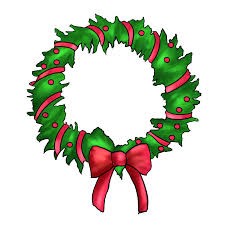 Pozivamo vas u srijedu,6. prosinca 2017., od 15:30 sati u našu školu gdje možete pogledati što su naši kreativni učenici izradili prigodom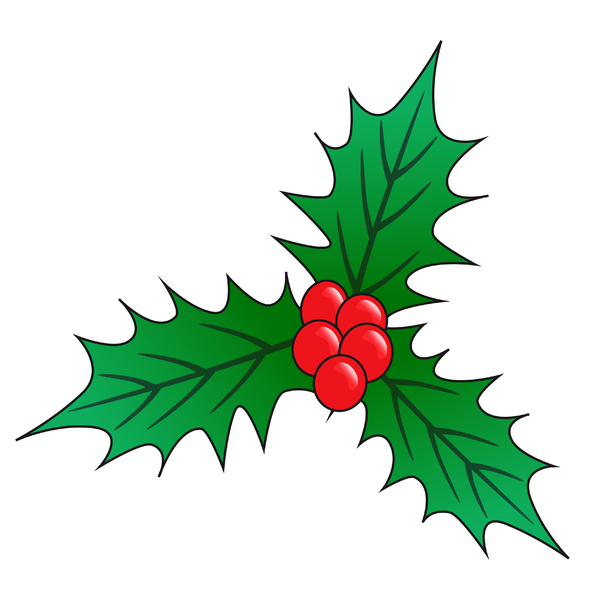 